How to consult timetables : www.delijn.be 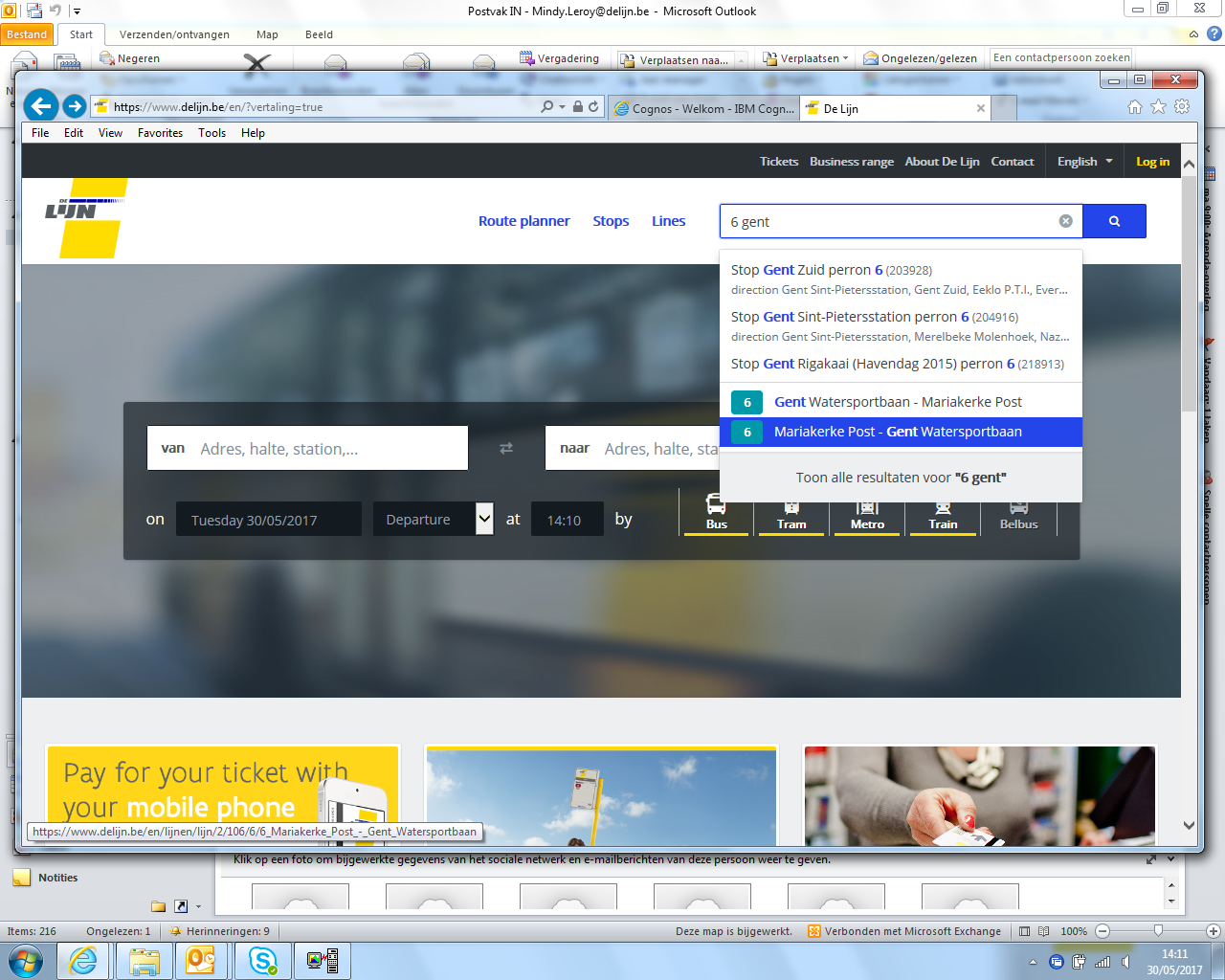 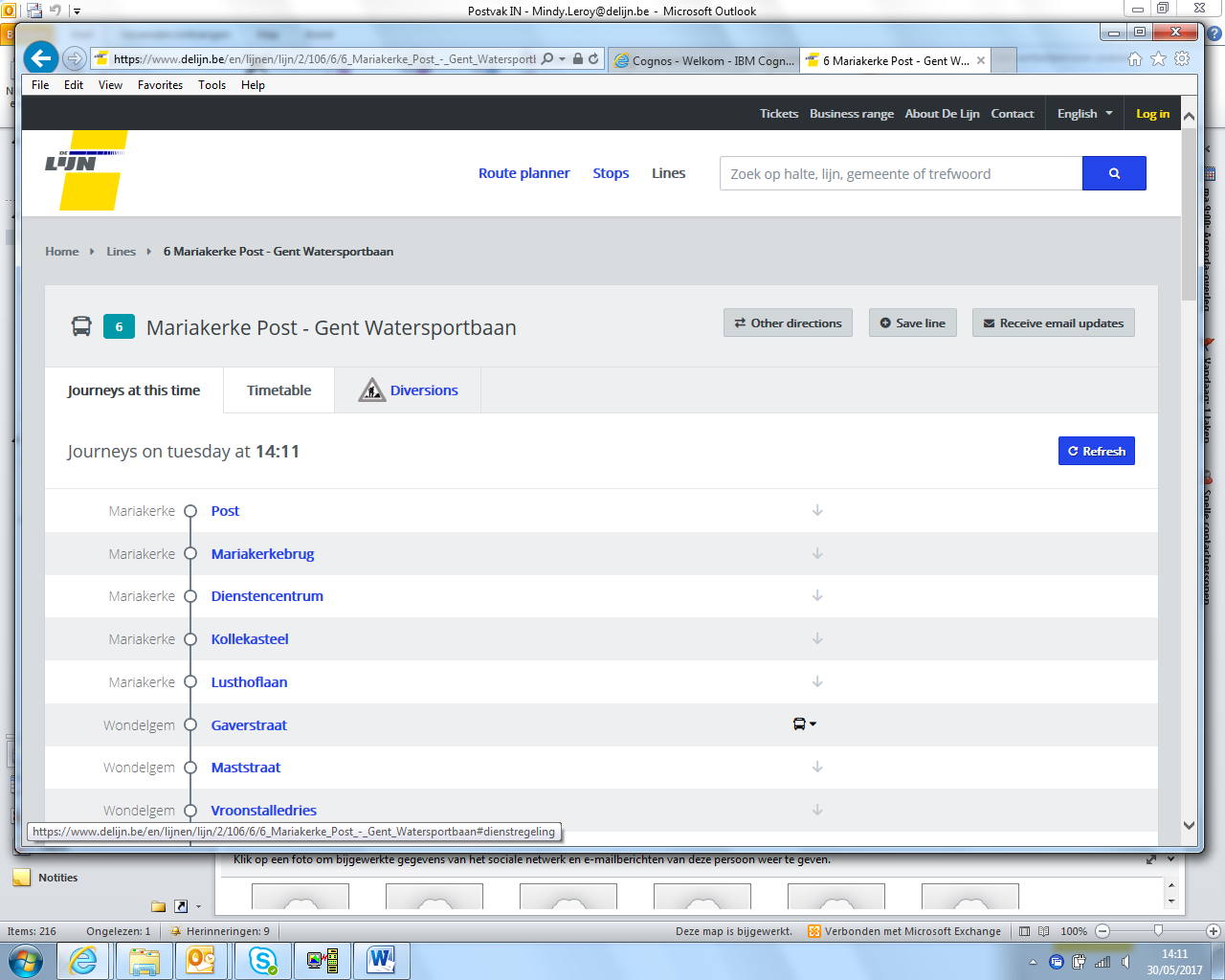 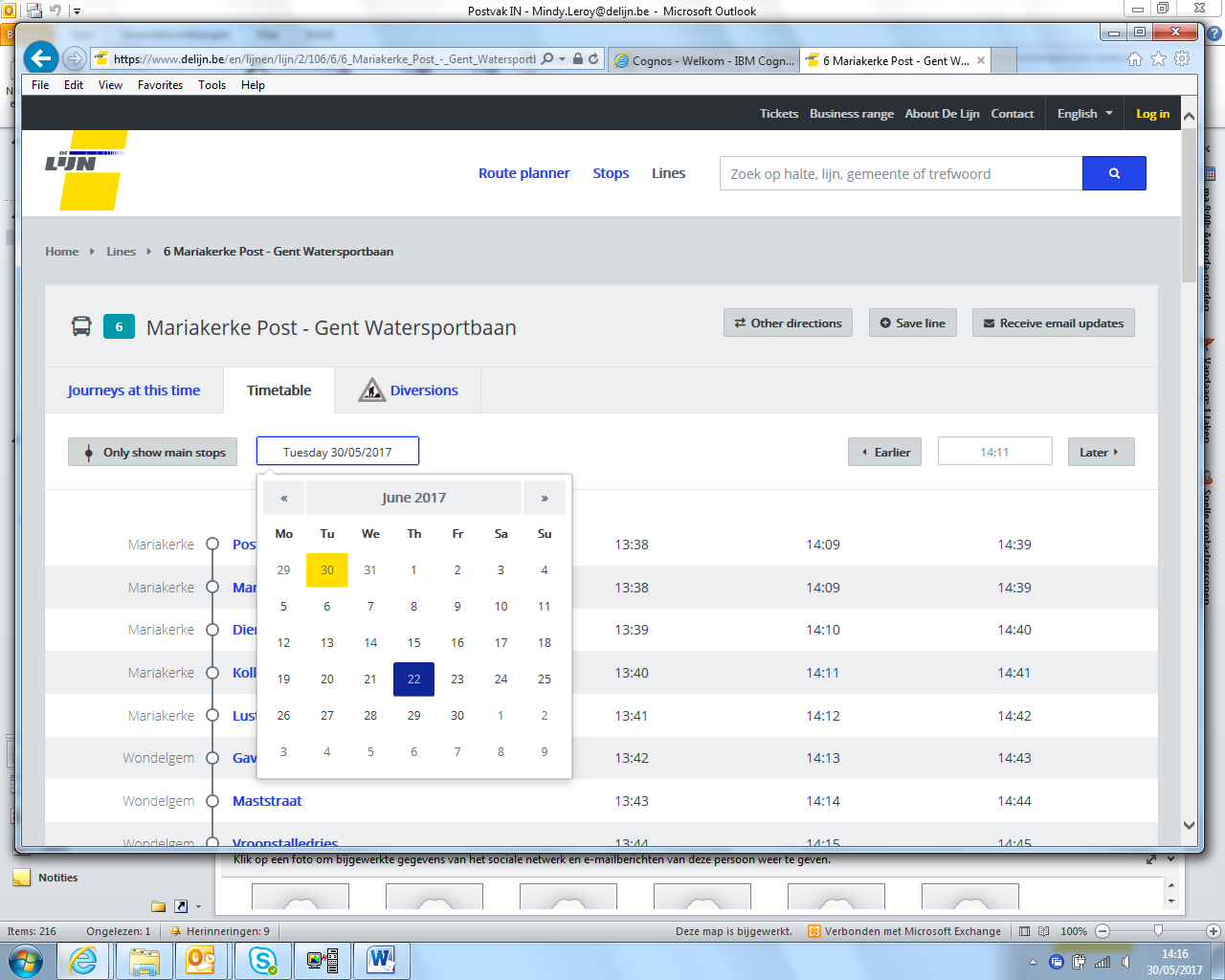 